Susan Antunez
Susan AntunezBirthday: October 14 Favorite Candy:  Justin’s dark chocolate peanut butter cupsFavorite Cookie: Tate’s chocolate chipFavorite Restaurants: UberEats, Zona Fresca, First Watch, BurgerFiFavorite Drinks: Smoothie King (Immune Builder Mixed Berry – no bananas), Natalie’s OJFavorite Hobbies: planning trips, taking trips, making digital photobooks of our trips 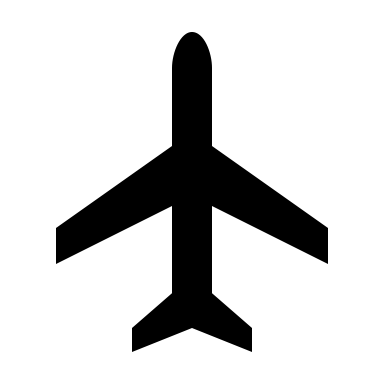 Favorite Places to Shop: Hobby Lobby, Amazon, Ulta, Stitch FixSome Things I Don’t Like/Need: coffee, candles, lotions